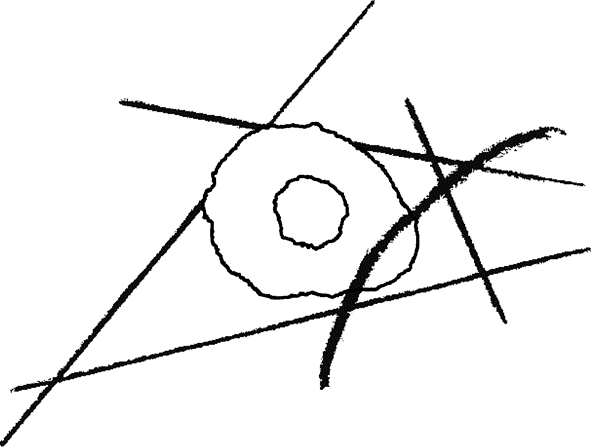 Garderobe und kleine PausenSchuhwechsel nur bei Schlechtwetter (Schild im Windfang)Eingang bei jedem Wetter immer über GarderobeToilette vorzugsweise in der Stunde (und nicht in den Pausen) aufsuchenPausen- und Stundenzeiten bleiben versetztTestungen und SitzplanSchüler/innen können sich mit Antigen-Schnelltests testenSitzplan in Klasse und Speziallehrsälen einhaltenMaskenpflicht und LüftenMNS-Maske kann freiwillig getragen werdenGute Durchlüftung aller RäumeGroße Pause und PausenzonenGroße Pause im Freien (bei fast jedem Wetter)Pausenzonen (siehe Schaukasten Erdgeschoss) beachten und diese nicht verlassenUnterstufe: Lehrer/innen bringen und holen euch aus euren PausenzonenOberstufe: Schüler/innen gehen alleine in Klassenräume und PausenzonenSchulbuffetVorbestellungen vor der ersten Stunde bzw. in der dafür vorgesehenen kleinen PauseVorbestellung (große Pause) abholen und dann sofort in Pausenzone gehenUnterrichtsschlussLehrer/innen der letzten Stunde führen euch ins Freie bzw. in die GarderobeSchulveranstaltungenEin- und mehrtägige Schulveranstaltungen können stattfinden.Verdachtsfall?Verdachtsfall  Ablauf laut „Covid-19-Verdachtsfall-Notfallplan“ (Aushang Klassenraum)Garderobe und kleine PausenSchuhwechsel nur bei Schlechtwetter (Schild im Windfang)Eingang bei jedem Wetter immer über GarderobeToilette vorzugsweise in der Stunde (und nicht in den Pausen) aufsuchenPausen- und Stundenzeiten bleiben versetzt (gerade bzw. ungerade Klassen)Testungen und SitzplanUngeimpfte Schüler/innen müssen 3x pro Woche testen (2x Antigen, 1x PCR)Sitzplan in Klasse und Speziallehrsälen einhaltenMaskenpflicht und LüftenMNS-Maske muss außerhalb der Klassenräume getragen werdenGute Durchlüftung aller RäumeGroße Pause und PausenzonenGroße Pause im Freien (bei fast jedem Wetter)Pausenzonen (siehe Schaukasten Erdgeschoss) beachten und diese nicht verlassenUnterstufe: Lehrer/innen bringen und holen euch aus euren PausenzonenOberstufe: Schüler/innen gehen alleine in Klassenräume und PausenzonenSchulbuffetVorbestellungen vor der ersten Stunde bzw. in der dafür vorgesehenen kleinen PauseVorbestellung (große Pause) abholen und dann sofort in Pausenzone gehenUnterrichtsschlussLehrer/innen der letzten Stunde führen euch ins Freie bzw. in die GarderobeSchulveranstaltungenEin- und mehrtägige Schulveranstaltungen können stattfinden.Verdachtsfall?Verdachtsfall  Ablauf laut „Covid-19-Verdachtsfall-Notfallplan“ (Aushang Klassenraum)Garderobe und kleine PausenSchuhwechsel nur bei Schlechtwetter (Schild im Windfang)Eingang bei jedem Wetter immer über GarderobeToilette vorzugsweise in der Stunde (und nicht in den Pausen) aufsuchenPausen- und Stundenzeiten bleiben versetzt (gerade bzw. ungerade Klassen)Testungen und SitzplanUngeimpfte Schüler/innen müssen 3x pro Woche testen (2x Antigen, 1x PCR)Sitzplan in Klasse und Speziallehrsälen einhaltenMaskenpflicht und LüftenUnterstufe: MNS-Maske muss außerhalb der Klassenräume getragen werdenOberstufe: MNS-Masken müssen auch im Unterricht getragen werdenGute Durchlüftung aller RäumeGroße Pause und PausenzonenGroße Pause im Freien (bei fast jedem Wetter)Pausenzonen (siehe Schaukasten Erdgeschoss) beachten und diese nicht verlassenLehrer/innen bringen euch in und holen euch aus euren PausenzonenSchulbuffetVorbestellungen vor der ersten Stunde bzw. in der dafür vorgesehenen kleinen PauseVorbestellung (große Pause) abholen und dann sofort in Pausenzone gehenUnterrichtsschlussLehrer/innen der letzten Stunde führen euch ins Freie bzw. in die GarderobeSchulveranstaltungenEin- und mehrtägige Schulveranstaltungen dürfen nicht stattfinden.Verdachtsfall?Verdachtsfall  Ablauf laut „Covid-19-Verdachtsfall-Notfallplan“ (Aushang Klassenraum)1ABC  &  2ABC  &  3ABC07:35 – 08:251. StundeUnterricht08:25 – 08:30Kl. PausePause (z. B. Vorbestellungen Buffet)08:30 – 09:202. StundeUnterricht09:20 – 10:103. StundeUnterricht10:10 – 10:30Gr. PausePause außerhalb der Klasse (Zonen im Freien, Buffet)10:30 – 11:204. StundeUnterricht11:20 – 12:105. StundeUnterricht12:10 – 12:15Kl. PausePause ausschließlich im Klassenraum12:15 – 13:056. StundeUnterricht4ABC & 5AB & 6AB & 7AB & 8AB07:35 – 08:251. StundeUnterricht08:25 – 08:30Kl. PausePause ausschließlich im Klassenraum08:30 – 09:202. StundeUnterricht09:20 – 09:25Kl. PausePause (z. B. Vorbestellungen Buffet)09:25 – 10:153. StundeUnterricht10:15 – 11:054. StundeUnterricht11:05 – 11:25Gr. PausePause außerhalb der Klasse (Zonen im Freien, Buffet)11:25 – 12:155. StundeUnterricht12:15 – 13:056. StundeUnterricht